                                                       УКРАЇНА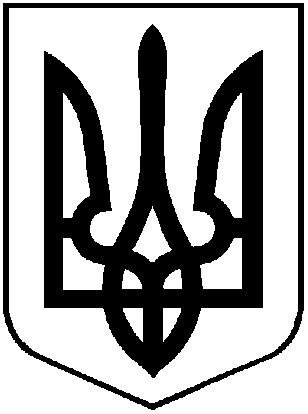 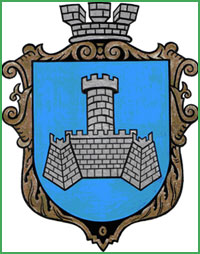                                                 ХМІЛЬНИЦЬКА МІСЬКА РАДА                                                             Вінницької областіВиконавчий  комітет                                                                    Р І Ш Е Н Н ЯВід  “06”  березня  2019року					                  №90Про внесення змін  до рішення виконкому №500від 18.12.2018 року з питань розміщення об’єктів зовнішньої реклами в м. ХмільникуРозглянувши заяву ФОП Стреляної Катерини Сергіївни(м.Харків, вул.Гвардійців-Широнінців,54,кв.138) щодо необхідності внесення змін до рішення виконкому від 18.12.2018 року за № 500 « Про надання дозволів ФОП Стреляній К.С. на розміщення об’єктів зовнішньої реклами по вул.Київській та вул.Курортній» відповідно до Правил розміщення зовнішньої реклами у м. Хмільнику, затверджених рішенням виконкому Хмільницької міської ради від 15.12.2016 р. №527 та ст. 16 Закону України "Про рекламу" та «Комплексної схеми розміщення рекламних засобів та типових конструкцій, засобів зовнішньої реклами м. Хмільник Вінницької обл.» затвердженої рішенням виконкому Хмільницької міської ради від 13.04.2018 р. №141, керуючись ст. 30, 59 Закону України “Про місцеве самоврядування в Україні", виконком Хмільницької міської радиВ И Р І Ш И В :1. Внести наступні зміни до рішення виконкому від 18.12.2018 року за №500 «Про надання дозволів ФОП Стреляній К.С. на розміщення об’єктів  зовнішньої реклами по вул. Київській та вул.Курортній в м. Хмільник»:      - в п.п1.1. слова " по вул. Київській (зелена зона)  розміром 6 х , площа місця розташування рекламного засобу -7м2" замінити на «по вул. Пушкіна (зелена зона, навпроти будинковолодіння за № 145)  розміром 6 х , площа місця розташування рекламного засобу -7м2 ». 2. Відповідний підпункт рішення у попередній редакції, затвердженої рішенням  виконкому №500 від 18 грудня 2018 року, визнати таким, що втратив  чинність.3. Решту пунктів рішення залишити без зміни.4. Контроль за виконанням цього рішення покласти на заступника міського голови з питань діяльності виконавчих органів міської ради Загіку В.М.                            Міський голова                                                        С.Б.Редчик